Утверждаю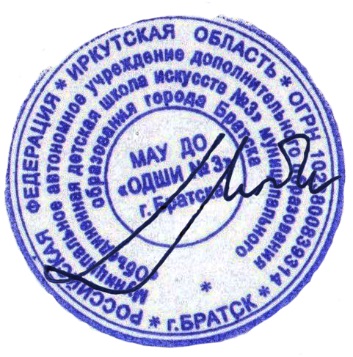 Директор МАУ ДО "ОДШИ № 3" г. Братска________________ / Л. П. Азизян«01» сентября 2019 годаРАСПИСАНИЕ ТЕОРЕТИЧЕСКИХ ЗАНЯТИЙ7 / 8 ЛЕТНЕЕ ОБУЧЕНИЕ7 / 8 ЛЕТНЕЕ ОБУЧЕНИЕ7 / 8 ЛЕТНЕЕ ОБУЧЕНИЕ7 / 8 ЛЕТНЕЕ ОБУЧЕНИЕ7 / 8 ЛЕТНЕЕ ОБУЧЕНИЕ7 / 8 ЛЕТНЕЕ ОБУЧЕНИЕКлассПредметДеньВремяКаб.Преп.Подготовительный классСОЛЬФЕДЖИО+СЛУШАНИЕ МУЗЫКИВТОРНИК17 45 – 18 45№ 9 II эт.Володина Н.В.Подготовительный классСОЛЬФЕДЖИО+СЛУШАНИЕ МУЗЫКИСУББОТА12 05 – 13 05№ 9 II эт.Володина Н.В.Подготовительный классСОЛЬФЕДЖИО+СЛУШАНИЕ МУЗЫКИСРЕДА17 45 – 18 45№ 7 II эт.Баркова Н.Л.Подготовительный классСОЛЬФЕДЖИО+СЛУШАНИЕ МУЗЫКИПЯТНИЦА17 45 – 18 45№ 7 II эт.Баркова Н.Л.1 классСОЛЬФЕДЖИОПОНЕДЕЛЬНИК09 05 – 09 45№ 9 II эт.Фитяк М. П.1 классСОЛЬФЕДЖИОСУББОТА11 00 – 11 40№ 9 II эт.Фитяк М. П.1 классСОЛЬФЕДЖИОЧЕТВЕРГ16 35 – 17 15№ 9 II эт.Фитяк М. П.1 классСОЛЬФЕДЖИОСУББОТА09 30 – 10 10№ 9 II эт.Фитяк М. П.1 классСЛУШАНИЕМУЗЫКИПОНЕДЕЛЬНИК09 50 – 10 30№ 9 II эт.Фитяк М. П.1 классСЛУШАНИЕМУЗЫКИСУББОТА11 45 – 12 25№ 9 II эт.Фитяк М. П.1 классСЛУШАНИЕМУЗЫКИЧЕТВЕРГ17 20 – 18 00№ 9 II эт.Фитяк М. П.1 классСЛУШАНИЕМУЗЫКИСУББОТА10 15 – 10 55№ 9 II эт.Фитяк М. П.1 классХОРСРЕДА10 15 – 10 35№ 9 III эт.Васюкова Н. П.1 классХОРСРЕДА14 00 – 14 40№ 9 III эт.Васюкова Н. П.2 классСОЛЬФЕДЖИОПОНЕДЕЛЬНИК14 00 – 15 00№ 7 II эт.Баркова Н.Л.2 классСОЛЬФЕДЖИОЧЕТВЕРГ08 20 – 09 20№ 7 II эт.Баркова Н.Л.2 классСОЛЬФЕДЖИОЧЕТВЕРГ14 00 – 15 00№ 7 II эт.Баркова Н.Л.2 классСОЛЬФЕДЖИОЧЕТВЕРГ10 15 – 11 15№ 9 II эт.Володина Н.В.2 классСОЛЬФЕДЖИОВТОРНИК15 50 – 16 50№ 9 II эт.Володина Н.В.2 классСОЛЬФЕДЖИОСУББОТА15 05 – 16 05№ 9 II эт.Володина Н.В.2 классСЛУШАНИЕМУЗЫКИПОНЕДЕЛЬНИК15 05 – 15 45№ 7 II эт.Баркова Н.Л.2 классСЛУШАНИЕМУЗЫКИЧЕТВЕРГ09 30 – 10 10№ 7 II эт.Баркова Н.Л.2 классСЛУШАНИЕМУЗЫКИЧЕТВЕРГ15 05 – 15 45№ 7 II эт.Баркова Н.Л.2 классСЛУШАНИЕМУЗЫКИЧЕТВЕРГ11 20 – 12 00№ 9 II эт.Володина Н.В.2 классСЛУШАНИЕМУЗЫКИВТОРНИК17 00 – 17 40№ 9 II эт.Володина Н.В.2 классСЛУШАНИЕМУЗЫКИСУББОТА16 15 – 16 55№ 9 II эт.Володина Н.В.2 классХОРСРЕДА09 30 – 10 10№ 9 III эт.Васюкова Н. П.2 классХОРСРЕДА14 45 – 15 25№ 9 III эт.Васюкова Н. П.2 классХОРСРЕДА17 20 – 18 00№ 9 III эт.Васюкова Н. П.3 классСОЛЬФЕДЖИОПОНЕДЕЛЬНИК08 20 – 09 20№ 7 II эт.Баркова Н.Л.3 классСОЛЬФЕДЖИОПЯТНИЦА14 00 – 15 00№ 7 II эт.Баркова Н.Л.3 классСОЛЬФЕДЖИОСРЕДА10 15 – 11 15№ 9 II эт.Володина Н.В.3 классСОЛЬФЕДЖИОВТОРНИК14 00 – 15 00№ 9 II эт.Володина Н.В.3 классСЛУШАНИЕМУЗЫКИПОНЕДЕЛЬНИК09 30 – 10 10№ 7 II эт.Баркова Н.Л.3 классСЛУШАНИЕМУЗЫКИПЯТНИЦА15 05 – 15 45№ 7 II эт.Баркова Н.Л.3 классСЛУШАНИЕМУЗЫКИСРЕДА11 20 – 12 00№ 9 II эт.Володина Н.В.3 классСЛУШАНИЕМУЗЫКИВТОРНИК15 05 – 15 45№ 9 II эт.Володина Н.В.3 классХОРСРЕДА09 30 – 10 10№ 9 III эт.Васюкова Н. П.3 классХОРСРЕДА15 30 – 16 10№ 9 III эт.Васюкова Н. П.4 классСОЛЬФЕДЖИОСРЕДА08 20 – 09 20№ 9 II эт.Володина Н.В.4 классСОЛЬФЕДЖИОПЯТНИЦА14 20 – 15 20№ 9 II эт.Володина Н.В.4 классМУЗЫКАЛЬНАЯЛИТЕРАТУРАСРЕДА09 30 – 10 10№ 9 II эт.Володина Н.В.4 классМУЗЫКАЛЬНАЯЛИТЕРАТУРАПЯТНИЦА15 30 – 16 10№ 9 II эт.Володина Н.В.4 классХОРСРЕДА11 00 – 12 00№ 9 III эт.Васюкова Н. П.4 классХОРСРЕДА16 15 – 17 15№ 9 III эт.Васюкова Н. П.5 классСОЛЬФЕДЖИОПОНЕДЕЛЬНИК10 15 – 11 15№ 7 II эт.Баркова Н.Л.5 классСОЛЬФЕДЖИОСРЕДА15 50 – 16 50№ 7 II эт.Баркова Н.Л.5 классСОЛЬФЕДЖИОЧЕТВЕРГ15 50 – 16 50№ 7 II эт.Баркова Н.Л.5 классМУЗЫКАЛЬНАЯЛИТЕРАТУРАПОНЕДЕЛЬНИК11 20 – 12 00№ 7 II эт.Баркова Н.Л.5 классМУЗЫКАЛЬНАЯЛИТЕРАТУРАСРЕДА17 00 – 17 40№ 7 II эт.Баркова Н.Л.5 классМУЗЫКАЛЬНАЯЛИТЕРАТУРАЧЕТВЕРГ17 00 – 17 40№ 7 II эт.Баркова Н.Л.5 классХОРСРЕДА11 00 – 12 00№ 9 III эт.Васюкова Н. П.5 классХОРСРЕДА16 15 – 17 15№ 9 III эт.Васюкова Н. П.6 классСОЛЬФЕДЖИОПОНЕДЕЛЬНИК15 50 – 16 50№ 7 II эт.Баркова Н.Л.6 классСОЛЬФЕДЖИОЧЕТВЕРГ10 15 – 11 15№ 7 II эт.Баркова Н.Л.6 классСОЛЬФЕДЖИОПЯТНИЦА15 50 – 16 50№ 7 II эт.Баркова Н.Л.6 классМУЗЫКАЛЬНАЯЛИТЕРАТУРАПОНЕДЕЛЬНИК17 00 – 17 40№ 7 II эт.Баркова Н.Л.6 классМУЗЫКАЛЬНАЯЛИТЕРАТУРАЧЕТВЕРГ11 20 – 12 00№ 7 II эт.Баркова Н.Л.6 классМУЗЫКАЛЬНАЯЛИТЕРАТУРАПЯТНИЦА17 00 – 17 40№ 7 II эт.Баркова Н.Л.6 классХОРСРЕДА11 00 – 12 00№ 9 III эт.Васюкова Н. П.6 классХОРСРЕДА16 15 – 17 15№ 9 III эт.Васюкова Н. П.7 классСОЛЬФЕДЖИОЧЕТВЕРГ08 20 – 09 20№ 9 II эт.Володина Н.В.7 классСОЛЬФЕДЖИОПЯТНИЦА16 15 – 17 15№ 9 II эт.Володина Н.В.7 классМУЗЫКАЛЬНАЯЛИТЕРАТУРАЧЕТВЕРГ09 30 – 10 10№ 9 II эт.Володина Н.В.7 классМУЗЫКАЛЬНАЯЛИТЕРАТУРАПЯТНИЦА17 20 – 18 00№ 9 II эт.Володина Н.В.7 классХОРСРЕДА11 00 – 12 00№ 9 III эт.Васюкова Н. П.7 классХОРСРЕДА16 15 – 17 15№ 9 III эт.Васюкова Н. П.